от 29 сентября 2021 года									       № 417-рО снятии режима «Повышенная  готовность»В связи с окончанием аварийно-спасательных, аварийно-восстановительных и других неотложных работ в отношении многоквартирного жилого дома, расположенного по адресу: г.о.г. Шахунья, р. п. Сява ул. Островского, д. 13:Снять режим «Повышенная  готовность» для сил и средств Шахунского звена территориальной подсистемы РСЧС Нижегородской области с 30 сентября  2021 года.Перевести силы и средства Шахунского звена территориальной подсистемы РСЧС Нижегородской области в режим функционирования «Повседневная деятельность» с 30 сентября 2021 года.Начальнику ЕДДС МКУ «Учреждение по обеспечению деятельности ОМСУ» довести настоящее распоряжение до служб Шахунского звена ТП РСЧС  Нижегородской области.Настоящие распоряжение вступает в силу со дня его подписания.Начальнику общего отдела администрации городского округа город Шахунья Нижегородской области разместить настоящие распоряжение на официальном сайте администрации городского округа город Шахунья Нижегородской области.6. Со дня вступления в силу настоящего распоряжения признать утратившим силу распоряжение администрации городского округа город Шахунья Нижегородской области от 20.08.2021 № 339-р «О введении режим повышенная готовность для сил и средств Шахунского звена территориальной подсистемы единой государственной системы по предупреждению и ликвидации чрезвычайных ситуаций Нижегородской области».  И.о. главы местного самоуправлениягородского округа город Шахунья						              А.Д.Серов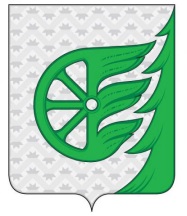 Администрация городского округа город ШахуньяНижегородской областиР А С П О Р Я Ж Е Н И Е